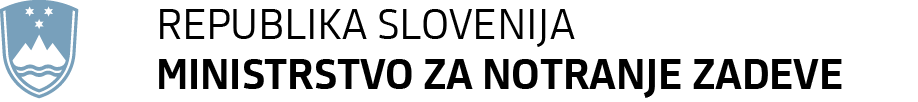 Štefanova ulica 2, 1501 Ljubljana	T: 01 428 40 00	E: gp.mnz@gov.si	www.mnz.gov.siPriloge:predlog sklepa vladePoročilo delovne skupine vlade za pripravo predloga Resolucije o nacionalnem programu preprečevanja in zatiranja kriminalitete za obdobje 2024-2028PRILOGA:Na podlagi šestega odstavka 21. člena Zakona o Vladi Republike Slovenije ( Uradni list RS, št. 24/05 – uradno prečiščeno besedilo, 109/08, 38/10 – ZUKN, 8/12, 21/13, 47/13 – ZDU-1G, 65/14, 55/17 in 163/22) je Vlada Republike Slovenije na ……. seji, dne … pod točko ... sprejela naslednjiSKLEPVlada Republike Slovenije se je seznanila s Poročilom delovne skupine vlade za pripravo predloga Resolucije o nacionalnem programu preprečevanja in zatiranja kriminalitete za obdobje 2024-2028.Številka:V Ljubljani, dne Barbara Kolenko Helblgeneralna sekretarka vladePriloga:Poročilo delovne skupine vlade za pripravo predloga Resolucije o nacionalnem programu preprečevanja in zatiranja kriminalitete za obdobje 2024-2028Prejmejo:vsa ministrstva,Slovenska obveščevalno-varnostna agencija,s sklepom imenovani člani,Inštitut za kriminologijo pri Pravni fakulteti v Ljubljani,Služba Vlade Republike Slovenije za zakonodajo, Generalni sekretariat Vlade Republike Slovenije.Poročilo delovne skupine vlade za pripravo predloga Resolucije o nacionalnem programu preprečevanja in zatiranja kriminalitete za obdobje 2024-2028S sklepom Vlade Republike Slovenije, št. 02401-12/2023/7, je bila 8. 6. 2023 ustanovljena delovna skupina (v nadaljnjem besedilu: DS) vlade za pripravo predloga Resolucije o nacionalnem programu preprečevanja in zatiranja kriminalitete za obdobje 2024-2028, ki je bila zadolžena, da pripravi predlog nove resolucije. V DS je kot zunanja sodelavka oziroma zunanja strokovnjakinja sodelovala dr. Jasmina Arnež, raziskovalka z Inštituta za kriminologijo pri Pravni fakulteti v Ljubljani. Naknadno pa so bili v delo vključeni predstavniki Urada Vlade Republike Slovenije za informacijsko varnost in Urada Vlade RS za oskrbo in integracijo, preko pristojnih ministrstev pa tudi predstavniki Urada RS za preprečevanje pranja denarja, Vrhovnega sodišča in Vrhovnega državnega tožilstva. DS je opredelila osnovna vsebinska področja in oblikovala devet vsebinskih področji s 45 posameznimi strategijami oziroma programi. Predlog resolucije je bil dvakrat poslan v medresorsko in strokovno usklajevanje. Ministrstvo za notranje zadeve je 26. 1. 2024 izvedlo še strokovni posvet s strokovno diskusijo o vsebinskih odprtih vprašanjih, v kateri so sodelovali: doc. dr. Gorazd Meško, Fakulteta za varnostne vede Univerze v Mariboru, dr. Bećir Kečanović, Inštitut za razvoj vključujoče družbe, dr. Uroš Svete, direktor Urada Vlade RS za informacijsko varnost, in doc. dr. Miroslav Žaberl, sodni izvedenec za uporabo pooblastil in prisilnih sredstev policije in drugih represivnih organov. Sledilo je ponovno medresorsko in strokovno usklajevanje, nakar je bil predlog resolucije 22. februarja 2024 poslan Vladi RS.Temeljni cilj resolucije je učinkovito oblikovanje in izvajanje politike preprečevanja in zatiranja kriminalitete oziroma zagotavljanje takšnega družbenega okolja, ki bo dolgoročno vplivalo na zmanjšanje kriminalitete, zagotavljalo varnost, bivanje in delo v varnem okolju, ter na podlagi predlaganih ukrepov doseči tako družbeno stanje, da bi se ljudje počutili varne.Podlago za pripravo resolucije predstavljajo področni resorni programi ter načrti in drugi akti, ki že določajo ukrepe in naloge, ki lahko vplivajo na preprečevanje kriminalitete. Upoštevani so bili različni resorni strateški dokumenti in programi dela povezani s področjem preprečevanja kriminalitete, kakor tudi mednarodni akti in dokumenti. Poseben pomen je bil dan preventivnim aktivnostim vseh deležnikov resolucije. Umestitev Resolucije o nacionalnem programu preprečevanja in zatiranja kriminalitete za obdobje 2024–2028 v skupni okvir sistema nacionalne varnosti z zahtevo po celostnem in povezljivem načinu uresničevanja strateških interesov in nacionalnih varnostnih ciljev je skladna z Resolucijo o strategiji nacionalne varnosti Republike Slovenije, ReSNV-2 (Uradni list RS, št. 59/2019). Usklajenost s pravnim redom in področno zakonodajo, s katero je preprečevanje in zatiranje kriminalitete v praksi neločljivo povezano, pa je zagotovljena tudi ob smiselni uporabi Resolucije o normativni dejavnosti, ReNDej (Uradni list RS, št. 95/09), zlasti v delu njenih smernic o zagotavljanju legitimnosti odločitev in zmanjševanju demokratičnega deficita z vključevanjem čim širšega kroga strokovne in splošne javnosti (ReNDej, 2. Smernice za sodelovanje s strokovno in z drugimi zainteresiranimi javnostmi).   Vsebina resolucije je razdeljena na osem podpoglavij, ki opredeljujejo področja preprečevanja in zatiranja kriminalitete s skupno 42 posameznimi strategijami oziroma programi, ki so našteti v nadaljnjem besedilu:Varnost v lokalnih skupnostih Nasilje Javno spodbujanje sovraštva in nestrpnosti – sovražni govorGospodarska kriminaliteta, korupcija in varovanje finančnih interesov Republike Slovenije in Evropske unije v povezavi z evropskimi sredstviOgrožanje javnega zdravjaInformacijska varnostOgroženost Republike Slovenije zaradi radikalizacije, ekstremnega nasilja in terorizmaOgroženost Republike Slovenije zaradi hudih in organiziranih oblik kriminalitete.Za izvedbo posameznih strategij/programov so v proračunu že zagotovljena določena sredstva, in sicer za leto 2024 8.354.110 EUR in 9.505.013 EUR za leto 2025. Poleg sredstev iz proračuna Republike Slovenije so v pravosodju in notranjih zadevah na voljo tudi evropska sredstva.Vlada Republike Slovenije je na svoji 91. redni seji 22. februarja 2024 določila besedilo predloga Resolucije o nacionalnem programu preprečevanja in zatiranja kriminalitete za obdobje 2024–2028 in ga predložila Državnemu zboru 27. 2. 2024. Državni zbor je resolucijo sprejel 26. aprila 2024. Objavljena je v Uradnem listu RS, št. 38/2024 z dne 7. 5. 2024. S sprejetjem resolucije je DS zaključila svoje delo in preneha delovati.Številka:   024-24/2023/131Številka:   024-24/2023/131Številka:   024-24/2023/131Številka:   024-24/2023/131Številka:   024-24/2023/131Številka:   024-24/2023/131Številka:   024-24/2023/131Ljubljana, 10. 7. 2024Ljubljana, 10. 7. 2024Ljubljana, 10. 7. 2024Ljubljana, 10. 7. 2024Ljubljana, 10. 7. 2024Ljubljana, 10. 7. 2024Ljubljana, 10. 7. 2024GENERALNI SEKRETARIAT VLADE REPUBLIKE SLOVENIJEGp.gs@gov.siGENERALNI SEKRETARIAT VLADE REPUBLIKE SLOVENIJEGp.gs@gov.siGENERALNI SEKRETARIAT VLADE REPUBLIKE SLOVENIJEGp.gs@gov.siGENERALNI SEKRETARIAT VLADE REPUBLIKE SLOVENIJEGp.gs@gov.siGENERALNI SEKRETARIAT VLADE REPUBLIKE SLOVENIJEGp.gs@gov.siGENERALNI SEKRETARIAT VLADE REPUBLIKE SLOVENIJEGp.gs@gov.siGENERALNI SEKRETARIAT VLADE REPUBLIKE SLOVENIJEGp.gs@gov.siZADEVA: Poročilo delovne skupine vlade za pripravo predloga Resolucije o nacionalnem programu preprečevanja in zatiranja kriminalitete za obdobje 2024-2028  – predlog za obravnavoZADEVA: Poročilo delovne skupine vlade za pripravo predloga Resolucije o nacionalnem programu preprečevanja in zatiranja kriminalitete za obdobje 2024-2028  – predlog za obravnavoZADEVA: Poročilo delovne skupine vlade za pripravo predloga Resolucije o nacionalnem programu preprečevanja in zatiranja kriminalitete za obdobje 2024-2028  – predlog za obravnavoZADEVA: Poročilo delovne skupine vlade za pripravo predloga Resolucije o nacionalnem programu preprečevanja in zatiranja kriminalitete za obdobje 2024-2028  – predlog za obravnavoZADEVA: Poročilo delovne skupine vlade za pripravo predloga Resolucije o nacionalnem programu preprečevanja in zatiranja kriminalitete za obdobje 2024-2028  – predlog za obravnavoZADEVA: Poročilo delovne skupine vlade za pripravo predloga Resolucije o nacionalnem programu preprečevanja in zatiranja kriminalitete za obdobje 2024-2028  – predlog za obravnavoZADEVA: Poročilo delovne skupine vlade za pripravo predloga Resolucije o nacionalnem programu preprečevanja in zatiranja kriminalitete za obdobje 2024-2028  – predlog za obravnavoZADEVA: Poročilo delovne skupine vlade za pripravo predloga Resolucije o nacionalnem programu preprečevanja in zatiranja kriminalitete za obdobje 2024-2028  – predlog za obravnavoZADEVA: Poročilo delovne skupine vlade za pripravo predloga Resolucije o nacionalnem programu preprečevanja in zatiranja kriminalitete za obdobje 2024-2028  – predlog za obravnavoZADEVA: Poročilo delovne skupine vlade za pripravo predloga Resolucije o nacionalnem programu preprečevanja in zatiranja kriminalitete za obdobje 2024-2028  – predlog za obravnavoZADEVA: Poročilo delovne skupine vlade za pripravo predloga Resolucije o nacionalnem programu preprečevanja in zatiranja kriminalitete za obdobje 2024-2028  – predlog za obravnavoZADEVA: Poročilo delovne skupine vlade za pripravo predloga Resolucije o nacionalnem programu preprečevanja in zatiranja kriminalitete za obdobje 2024-2028  – predlog za obravnavo1. Predlog sklepov vlade:1. Predlog sklepov vlade:1. Predlog sklepov vlade:1. Predlog sklepov vlade:1. Predlog sklepov vlade:1. Predlog sklepov vlade:1. Predlog sklepov vlade:1. Predlog sklepov vlade:1. Predlog sklepov vlade:1. Predlog sklepov vlade:1. Predlog sklepov vlade:1. Predlog sklepov vlade:Na podlagi šestega odstavka 21. člena Zakona o Vladi Republike Slovenije ( Uradni list RS, št. 24/05 – uradno prečiščeno besedilo, 109/08, 38/10 – ZUKN, 8/12, 21/13, 47/13 – ZDU-1G, 65/14, 55/17 in 163/22) je Vlada Republike Slovenije na ……. seji, dne … pod točko ... sprejela naslednjiSKLEPVlada Republike Slovenije se je seznanila s Poročilom delovne skupine vlade za pripravo predloga Resolucije o nacionalnem programu preprečevanja in zatiranja kriminalitete za obdobje 2024-2028.Številka:V Ljubljani, dne Barbara Kolenko Helblgeneralna sekretarka vladePriloga:Poročilo delovne skupine vlade za pripravo predloga Resolucije o nacionalnem programu preprečevanja in zatiranja kriminalitete za obdobje 2024-2028Prejmejo:vsa ministrstva,Slovenska obveščevalno-varnostna agencija,s sklepom imenovani člani,Inštitut za kriminologijo pri Pravni fakulteti v Ljubljani,Služba Vlade Republike Slovenije za zakonodajo,Generalni sekretariat Vlade Republike Slovenije.Na podlagi šestega odstavka 21. člena Zakona o Vladi Republike Slovenije ( Uradni list RS, št. 24/05 – uradno prečiščeno besedilo, 109/08, 38/10 – ZUKN, 8/12, 21/13, 47/13 – ZDU-1G, 65/14, 55/17 in 163/22) je Vlada Republike Slovenije na ……. seji, dne … pod točko ... sprejela naslednjiSKLEPVlada Republike Slovenije se je seznanila s Poročilom delovne skupine vlade za pripravo predloga Resolucije o nacionalnem programu preprečevanja in zatiranja kriminalitete za obdobje 2024-2028.Številka:V Ljubljani, dne Barbara Kolenko Helblgeneralna sekretarka vladePriloga:Poročilo delovne skupine vlade za pripravo predloga Resolucije o nacionalnem programu preprečevanja in zatiranja kriminalitete za obdobje 2024-2028Prejmejo:vsa ministrstva,Slovenska obveščevalno-varnostna agencija,s sklepom imenovani člani,Inštitut za kriminologijo pri Pravni fakulteti v Ljubljani,Služba Vlade Republike Slovenije za zakonodajo,Generalni sekretariat Vlade Republike Slovenije.Na podlagi šestega odstavka 21. člena Zakona o Vladi Republike Slovenije ( Uradni list RS, št. 24/05 – uradno prečiščeno besedilo, 109/08, 38/10 – ZUKN, 8/12, 21/13, 47/13 – ZDU-1G, 65/14, 55/17 in 163/22) je Vlada Republike Slovenije na ……. seji, dne … pod točko ... sprejela naslednjiSKLEPVlada Republike Slovenije se je seznanila s Poročilom delovne skupine vlade za pripravo predloga Resolucije o nacionalnem programu preprečevanja in zatiranja kriminalitete za obdobje 2024-2028.Številka:V Ljubljani, dne Barbara Kolenko Helblgeneralna sekretarka vladePriloga:Poročilo delovne skupine vlade za pripravo predloga Resolucije o nacionalnem programu preprečevanja in zatiranja kriminalitete za obdobje 2024-2028Prejmejo:vsa ministrstva,Slovenska obveščevalno-varnostna agencija,s sklepom imenovani člani,Inštitut za kriminologijo pri Pravni fakulteti v Ljubljani,Služba Vlade Republike Slovenije za zakonodajo,Generalni sekretariat Vlade Republike Slovenije.Na podlagi šestega odstavka 21. člena Zakona o Vladi Republike Slovenije ( Uradni list RS, št. 24/05 – uradno prečiščeno besedilo, 109/08, 38/10 – ZUKN, 8/12, 21/13, 47/13 – ZDU-1G, 65/14, 55/17 in 163/22) je Vlada Republike Slovenije na ……. seji, dne … pod točko ... sprejela naslednjiSKLEPVlada Republike Slovenije se je seznanila s Poročilom delovne skupine vlade za pripravo predloga Resolucije o nacionalnem programu preprečevanja in zatiranja kriminalitete za obdobje 2024-2028.Številka:V Ljubljani, dne Barbara Kolenko Helblgeneralna sekretarka vladePriloga:Poročilo delovne skupine vlade za pripravo predloga Resolucije o nacionalnem programu preprečevanja in zatiranja kriminalitete za obdobje 2024-2028Prejmejo:vsa ministrstva,Slovenska obveščevalno-varnostna agencija,s sklepom imenovani člani,Inštitut za kriminologijo pri Pravni fakulteti v Ljubljani,Služba Vlade Republike Slovenije za zakonodajo,Generalni sekretariat Vlade Republike Slovenije.Na podlagi šestega odstavka 21. člena Zakona o Vladi Republike Slovenije ( Uradni list RS, št. 24/05 – uradno prečiščeno besedilo, 109/08, 38/10 – ZUKN, 8/12, 21/13, 47/13 – ZDU-1G, 65/14, 55/17 in 163/22) je Vlada Republike Slovenije na ……. seji, dne … pod točko ... sprejela naslednjiSKLEPVlada Republike Slovenije se je seznanila s Poročilom delovne skupine vlade za pripravo predloga Resolucije o nacionalnem programu preprečevanja in zatiranja kriminalitete za obdobje 2024-2028.Številka:V Ljubljani, dne Barbara Kolenko Helblgeneralna sekretarka vladePriloga:Poročilo delovne skupine vlade za pripravo predloga Resolucije o nacionalnem programu preprečevanja in zatiranja kriminalitete za obdobje 2024-2028Prejmejo:vsa ministrstva,Slovenska obveščevalno-varnostna agencija,s sklepom imenovani člani,Inštitut za kriminologijo pri Pravni fakulteti v Ljubljani,Služba Vlade Republike Slovenije za zakonodajo,Generalni sekretariat Vlade Republike Slovenije.Na podlagi šestega odstavka 21. člena Zakona o Vladi Republike Slovenije ( Uradni list RS, št. 24/05 – uradno prečiščeno besedilo, 109/08, 38/10 – ZUKN, 8/12, 21/13, 47/13 – ZDU-1G, 65/14, 55/17 in 163/22) je Vlada Republike Slovenije na ……. seji, dne … pod točko ... sprejela naslednjiSKLEPVlada Republike Slovenije se je seznanila s Poročilom delovne skupine vlade za pripravo predloga Resolucije o nacionalnem programu preprečevanja in zatiranja kriminalitete za obdobje 2024-2028.Številka:V Ljubljani, dne Barbara Kolenko Helblgeneralna sekretarka vladePriloga:Poročilo delovne skupine vlade za pripravo predloga Resolucije o nacionalnem programu preprečevanja in zatiranja kriminalitete za obdobje 2024-2028Prejmejo:vsa ministrstva,Slovenska obveščevalno-varnostna agencija,s sklepom imenovani člani,Inštitut za kriminologijo pri Pravni fakulteti v Ljubljani,Služba Vlade Republike Slovenije za zakonodajo,Generalni sekretariat Vlade Republike Slovenije.Na podlagi šestega odstavka 21. člena Zakona o Vladi Republike Slovenije ( Uradni list RS, št. 24/05 – uradno prečiščeno besedilo, 109/08, 38/10 – ZUKN, 8/12, 21/13, 47/13 – ZDU-1G, 65/14, 55/17 in 163/22) je Vlada Republike Slovenije na ……. seji, dne … pod točko ... sprejela naslednjiSKLEPVlada Republike Slovenije se je seznanila s Poročilom delovne skupine vlade za pripravo predloga Resolucije o nacionalnem programu preprečevanja in zatiranja kriminalitete za obdobje 2024-2028.Številka:V Ljubljani, dne Barbara Kolenko Helblgeneralna sekretarka vladePriloga:Poročilo delovne skupine vlade za pripravo predloga Resolucije o nacionalnem programu preprečevanja in zatiranja kriminalitete za obdobje 2024-2028Prejmejo:vsa ministrstva,Slovenska obveščevalno-varnostna agencija,s sklepom imenovani člani,Inštitut za kriminologijo pri Pravni fakulteti v Ljubljani,Služba Vlade Republike Slovenije za zakonodajo,Generalni sekretariat Vlade Republike Slovenije.Na podlagi šestega odstavka 21. člena Zakona o Vladi Republike Slovenije ( Uradni list RS, št. 24/05 – uradno prečiščeno besedilo, 109/08, 38/10 – ZUKN, 8/12, 21/13, 47/13 – ZDU-1G, 65/14, 55/17 in 163/22) je Vlada Republike Slovenije na ……. seji, dne … pod točko ... sprejela naslednjiSKLEPVlada Republike Slovenije se je seznanila s Poročilom delovne skupine vlade za pripravo predloga Resolucije o nacionalnem programu preprečevanja in zatiranja kriminalitete za obdobje 2024-2028.Številka:V Ljubljani, dne Barbara Kolenko Helblgeneralna sekretarka vladePriloga:Poročilo delovne skupine vlade za pripravo predloga Resolucije o nacionalnem programu preprečevanja in zatiranja kriminalitete za obdobje 2024-2028Prejmejo:vsa ministrstva,Slovenska obveščevalno-varnostna agencija,s sklepom imenovani člani,Inštitut za kriminologijo pri Pravni fakulteti v Ljubljani,Služba Vlade Republike Slovenije za zakonodajo,Generalni sekretariat Vlade Republike Slovenije.Na podlagi šestega odstavka 21. člena Zakona o Vladi Republike Slovenije ( Uradni list RS, št. 24/05 – uradno prečiščeno besedilo, 109/08, 38/10 – ZUKN, 8/12, 21/13, 47/13 – ZDU-1G, 65/14, 55/17 in 163/22) je Vlada Republike Slovenije na ……. seji, dne … pod točko ... sprejela naslednjiSKLEPVlada Republike Slovenije se je seznanila s Poročilom delovne skupine vlade za pripravo predloga Resolucije o nacionalnem programu preprečevanja in zatiranja kriminalitete za obdobje 2024-2028.Številka:V Ljubljani, dne Barbara Kolenko Helblgeneralna sekretarka vladePriloga:Poročilo delovne skupine vlade za pripravo predloga Resolucije o nacionalnem programu preprečevanja in zatiranja kriminalitete za obdobje 2024-2028Prejmejo:vsa ministrstva,Slovenska obveščevalno-varnostna agencija,s sklepom imenovani člani,Inštitut za kriminologijo pri Pravni fakulteti v Ljubljani,Služba Vlade Republike Slovenije za zakonodajo,Generalni sekretariat Vlade Republike Slovenije.Na podlagi šestega odstavka 21. člena Zakona o Vladi Republike Slovenije ( Uradni list RS, št. 24/05 – uradno prečiščeno besedilo, 109/08, 38/10 – ZUKN, 8/12, 21/13, 47/13 – ZDU-1G, 65/14, 55/17 in 163/22) je Vlada Republike Slovenije na ……. seji, dne … pod točko ... sprejela naslednjiSKLEPVlada Republike Slovenije se je seznanila s Poročilom delovne skupine vlade za pripravo predloga Resolucije o nacionalnem programu preprečevanja in zatiranja kriminalitete za obdobje 2024-2028.Številka:V Ljubljani, dne Barbara Kolenko Helblgeneralna sekretarka vladePriloga:Poročilo delovne skupine vlade za pripravo predloga Resolucije o nacionalnem programu preprečevanja in zatiranja kriminalitete za obdobje 2024-2028Prejmejo:vsa ministrstva,Slovenska obveščevalno-varnostna agencija,s sklepom imenovani člani,Inštitut za kriminologijo pri Pravni fakulteti v Ljubljani,Služba Vlade Republike Slovenije za zakonodajo,Generalni sekretariat Vlade Republike Slovenije.Na podlagi šestega odstavka 21. člena Zakona o Vladi Republike Slovenije ( Uradni list RS, št. 24/05 – uradno prečiščeno besedilo, 109/08, 38/10 – ZUKN, 8/12, 21/13, 47/13 – ZDU-1G, 65/14, 55/17 in 163/22) je Vlada Republike Slovenije na ……. seji, dne … pod točko ... sprejela naslednjiSKLEPVlada Republike Slovenije se je seznanila s Poročilom delovne skupine vlade za pripravo predloga Resolucije o nacionalnem programu preprečevanja in zatiranja kriminalitete za obdobje 2024-2028.Številka:V Ljubljani, dne Barbara Kolenko Helblgeneralna sekretarka vladePriloga:Poročilo delovne skupine vlade za pripravo predloga Resolucije o nacionalnem programu preprečevanja in zatiranja kriminalitete za obdobje 2024-2028Prejmejo:vsa ministrstva,Slovenska obveščevalno-varnostna agencija,s sklepom imenovani člani,Inštitut za kriminologijo pri Pravni fakulteti v Ljubljani,Služba Vlade Republike Slovenije za zakonodajo,Generalni sekretariat Vlade Republike Slovenije.Na podlagi šestega odstavka 21. člena Zakona o Vladi Republike Slovenije ( Uradni list RS, št. 24/05 – uradno prečiščeno besedilo, 109/08, 38/10 – ZUKN, 8/12, 21/13, 47/13 – ZDU-1G, 65/14, 55/17 in 163/22) je Vlada Republike Slovenije na ……. seji, dne … pod točko ... sprejela naslednjiSKLEPVlada Republike Slovenije se je seznanila s Poročilom delovne skupine vlade za pripravo predloga Resolucije o nacionalnem programu preprečevanja in zatiranja kriminalitete za obdobje 2024-2028.Številka:V Ljubljani, dne Barbara Kolenko Helblgeneralna sekretarka vladePriloga:Poročilo delovne skupine vlade za pripravo predloga Resolucije o nacionalnem programu preprečevanja in zatiranja kriminalitete za obdobje 2024-2028Prejmejo:vsa ministrstva,Slovenska obveščevalno-varnostna agencija,s sklepom imenovani člani,Inštitut za kriminologijo pri Pravni fakulteti v Ljubljani,Služba Vlade Republike Slovenije za zakonodajo,Generalni sekretariat Vlade Republike Slovenije.2. Predlog za obravnavo predloga zakona po nujnem ali skrajšanem postopku v državnem zboru z obrazložitvijo razlogov:2. Predlog za obravnavo predloga zakona po nujnem ali skrajšanem postopku v državnem zboru z obrazložitvijo razlogov:2. Predlog za obravnavo predloga zakona po nujnem ali skrajšanem postopku v državnem zboru z obrazložitvijo razlogov:2. Predlog za obravnavo predloga zakona po nujnem ali skrajšanem postopku v državnem zboru z obrazložitvijo razlogov:2. Predlog za obravnavo predloga zakona po nujnem ali skrajšanem postopku v državnem zboru z obrazložitvijo razlogov:2. Predlog za obravnavo predloga zakona po nujnem ali skrajšanem postopku v državnem zboru z obrazložitvijo razlogov:2. Predlog za obravnavo predloga zakona po nujnem ali skrajšanem postopku v državnem zboru z obrazložitvijo razlogov:2. Predlog za obravnavo predloga zakona po nujnem ali skrajšanem postopku v državnem zboru z obrazložitvijo razlogov:2. Predlog za obravnavo predloga zakona po nujnem ali skrajšanem postopku v državnem zboru z obrazložitvijo razlogov:2. Predlog za obravnavo predloga zakona po nujnem ali skrajšanem postopku v državnem zboru z obrazložitvijo razlogov:2. Predlog za obravnavo predloga zakona po nujnem ali skrajšanem postopku v državnem zboru z obrazložitvijo razlogov:2. Predlog za obravnavo predloga zakona po nujnem ali skrajšanem postopku v državnem zboru z obrazložitvijo razlogov:////////////3.a Osebe, odgovorne za strokovno pripravo in usklajenost gradiva:3.a Osebe, odgovorne za strokovno pripravo in usklajenost gradiva:3.a Osebe, odgovorne za strokovno pripravo in usklajenost gradiva:3.a Osebe, odgovorne za strokovno pripravo in usklajenost gradiva:3.a Osebe, odgovorne za strokovno pripravo in usklajenost gradiva:3.a Osebe, odgovorne za strokovno pripravo in usklajenost gradiva:3.a Osebe, odgovorne za strokovno pripravo in usklajenost gradiva:3.a Osebe, odgovorne za strokovno pripravo in usklajenost gradiva:3.a Osebe, odgovorne za strokovno pripravo in usklajenost gradiva:3.a Osebe, odgovorne za strokovno pripravo in usklajenost gradiva:3.a Osebe, odgovorne za strokovno pripravo in usklajenost gradiva:3.a Osebe, odgovorne za strokovno pripravo in usklajenost gradiva:dr. Darijo Levačić, generalni direktor, Direktorat za policijo in druge varnostne nalogedr. Darijo Levačić, generalni direktor, Direktorat za policijo in druge varnostne nalogedr. Darijo Levačić, generalni direktor, Direktorat za policijo in druge varnostne nalogedr. Darijo Levačić, generalni direktor, Direktorat za policijo in druge varnostne nalogedr. Darijo Levačić, generalni direktor, Direktorat za policijo in druge varnostne nalogedr. Darijo Levačić, generalni direktor, Direktorat za policijo in druge varnostne nalogedr. Darijo Levačić, generalni direktor, Direktorat za policijo in druge varnostne nalogedr. Darijo Levačić, generalni direktor, Direktorat za policijo in druge varnostne nalogedr. Darijo Levačić, generalni direktor, Direktorat za policijo in druge varnostne nalogedr. Darijo Levačić, generalni direktor, Direktorat za policijo in druge varnostne nalogedr. Darijo Levačić, generalni direktor, Direktorat za policijo in druge varnostne nalogedr. Darijo Levačić, generalni direktor, Direktorat za policijo in druge varnostne naloge3.b Zunanji strokovnjaki, ki so sodelovali pri pripravi dela ali celotnega gradiva:3.b Zunanji strokovnjaki, ki so sodelovali pri pripravi dela ali celotnega gradiva:3.b Zunanji strokovnjaki, ki so sodelovali pri pripravi dela ali celotnega gradiva:3.b Zunanji strokovnjaki, ki so sodelovali pri pripravi dela ali celotnega gradiva:3.b Zunanji strokovnjaki, ki so sodelovali pri pripravi dela ali celotnega gradiva:3.b Zunanji strokovnjaki, ki so sodelovali pri pripravi dela ali celotnega gradiva:3.b Zunanji strokovnjaki, ki so sodelovali pri pripravi dela ali celotnega gradiva:3.b Zunanji strokovnjaki, ki so sodelovali pri pripravi dela ali celotnega gradiva:3.b Zunanji strokovnjaki, ki so sodelovali pri pripravi dela ali celotnega gradiva:3.b Zunanji strokovnjaki, ki so sodelovali pri pripravi dela ali celotnega gradiva:3.b Zunanji strokovnjaki, ki so sodelovali pri pripravi dela ali celotnega gradiva:3.b Zunanji strokovnjaki, ki so sodelovali pri pripravi dela ali celotnega gradiva:4. Predstavniki vlade, ki bodo sodelovali pri delu državnega zbora:4. Predstavniki vlade, ki bodo sodelovali pri delu državnega zbora:4. Predstavniki vlade, ki bodo sodelovali pri delu državnega zbora:4. Predstavniki vlade, ki bodo sodelovali pri delu državnega zbora:4. Predstavniki vlade, ki bodo sodelovali pri delu državnega zbora:4. Predstavniki vlade, ki bodo sodelovali pri delu državnega zbora:4. Predstavniki vlade, ki bodo sodelovali pri delu državnega zbora:4. Predstavniki vlade, ki bodo sodelovali pri delu državnega zbora:4. Predstavniki vlade, ki bodo sodelovali pri delu državnega zbora:4. Predstavniki vlade, ki bodo sodelovali pri delu državnega zbora:4. Predstavniki vlade, ki bodo sodelovali pri delu državnega zbora:4. Predstavniki vlade, ki bodo sodelovali pri delu državnega zbora:5. Kratek povzetek gradiva:5. Kratek povzetek gradiva:5. Kratek povzetek gradiva:5. Kratek povzetek gradiva:5. Kratek povzetek gradiva:5. Kratek povzetek gradiva:5. Kratek povzetek gradiva:5. Kratek povzetek gradiva:5. Kratek povzetek gradiva:5. Kratek povzetek gradiva:5. Kratek povzetek gradiva:5. Kratek povzetek gradiva:S sklepom Vlade Republike Slovenije, št. 02401-12/2023/7, je bila 8. 6. 2023 ustanovljena delovna skupina (v nadaljnjem besedilu: DS) vlade za pripravo predloga Resolucije o nacionalnem programu preprečevanja in zatiranja kriminalitete za obdobje 2024-2028, ki je bila zadolžena, da pripravi predlog nove resolucije. Vlada Republike Slovenije je na svoji 91. redni seji 22. februarja 2024 določila besedilo predloga Resolucije o nacionalnem programu preprečevanja in zatiranja kriminalitete za obdobje 2024–2028 in ga predložila Državnemu zboru 27. 2. 2024. Državni zbor je resolucijo sprejel 26. aprila 2024. Objavljena je v Uradnem listu RS, št. 38/2024 z dne 7. 5. 2024. S sprejetjem resolucije je DS zaključila svoje delo in preneha delovati.S sklepom Vlade Republike Slovenije, št. 02401-12/2023/7, je bila 8. 6. 2023 ustanovljena delovna skupina (v nadaljnjem besedilu: DS) vlade za pripravo predloga Resolucije o nacionalnem programu preprečevanja in zatiranja kriminalitete za obdobje 2024-2028, ki je bila zadolžena, da pripravi predlog nove resolucije. Vlada Republike Slovenije je na svoji 91. redni seji 22. februarja 2024 določila besedilo predloga Resolucije o nacionalnem programu preprečevanja in zatiranja kriminalitete za obdobje 2024–2028 in ga predložila Državnemu zboru 27. 2. 2024. Državni zbor je resolucijo sprejel 26. aprila 2024. Objavljena je v Uradnem listu RS, št. 38/2024 z dne 7. 5. 2024. S sprejetjem resolucije je DS zaključila svoje delo in preneha delovati.S sklepom Vlade Republike Slovenije, št. 02401-12/2023/7, je bila 8. 6. 2023 ustanovljena delovna skupina (v nadaljnjem besedilu: DS) vlade za pripravo predloga Resolucije o nacionalnem programu preprečevanja in zatiranja kriminalitete za obdobje 2024-2028, ki je bila zadolžena, da pripravi predlog nove resolucije. Vlada Republike Slovenije je na svoji 91. redni seji 22. februarja 2024 določila besedilo predloga Resolucije o nacionalnem programu preprečevanja in zatiranja kriminalitete za obdobje 2024–2028 in ga predložila Državnemu zboru 27. 2. 2024. Državni zbor je resolucijo sprejel 26. aprila 2024. Objavljena je v Uradnem listu RS, št. 38/2024 z dne 7. 5. 2024. S sprejetjem resolucije je DS zaključila svoje delo in preneha delovati.S sklepom Vlade Republike Slovenije, št. 02401-12/2023/7, je bila 8. 6. 2023 ustanovljena delovna skupina (v nadaljnjem besedilu: DS) vlade za pripravo predloga Resolucije o nacionalnem programu preprečevanja in zatiranja kriminalitete za obdobje 2024-2028, ki je bila zadolžena, da pripravi predlog nove resolucije. Vlada Republike Slovenije je na svoji 91. redni seji 22. februarja 2024 določila besedilo predloga Resolucije o nacionalnem programu preprečevanja in zatiranja kriminalitete za obdobje 2024–2028 in ga predložila Državnemu zboru 27. 2. 2024. Državni zbor je resolucijo sprejel 26. aprila 2024. Objavljena je v Uradnem listu RS, št. 38/2024 z dne 7. 5. 2024. S sprejetjem resolucije je DS zaključila svoje delo in preneha delovati.S sklepom Vlade Republike Slovenije, št. 02401-12/2023/7, je bila 8. 6. 2023 ustanovljena delovna skupina (v nadaljnjem besedilu: DS) vlade za pripravo predloga Resolucije o nacionalnem programu preprečevanja in zatiranja kriminalitete za obdobje 2024-2028, ki je bila zadolžena, da pripravi predlog nove resolucije. Vlada Republike Slovenije je na svoji 91. redni seji 22. februarja 2024 določila besedilo predloga Resolucije o nacionalnem programu preprečevanja in zatiranja kriminalitete za obdobje 2024–2028 in ga predložila Državnemu zboru 27. 2. 2024. Državni zbor je resolucijo sprejel 26. aprila 2024. Objavljena je v Uradnem listu RS, št. 38/2024 z dne 7. 5. 2024. S sprejetjem resolucije je DS zaključila svoje delo in preneha delovati.S sklepom Vlade Republike Slovenije, št. 02401-12/2023/7, je bila 8. 6. 2023 ustanovljena delovna skupina (v nadaljnjem besedilu: DS) vlade za pripravo predloga Resolucije o nacionalnem programu preprečevanja in zatiranja kriminalitete za obdobje 2024-2028, ki je bila zadolžena, da pripravi predlog nove resolucije. Vlada Republike Slovenije je na svoji 91. redni seji 22. februarja 2024 določila besedilo predloga Resolucije o nacionalnem programu preprečevanja in zatiranja kriminalitete za obdobje 2024–2028 in ga predložila Državnemu zboru 27. 2. 2024. Državni zbor je resolucijo sprejel 26. aprila 2024. Objavljena je v Uradnem listu RS, št. 38/2024 z dne 7. 5. 2024. S sprejetjem resolucije je DS zaključila svoje delo in preneha delovati.S sklepom Vlade Republike Slovenije, št. 02401-12/2023/7, je bila 8. 6. 2023 ustanovljena delovna skupina (v nadaljnjem besedilu: DS) vlade za pripravo predloga Resolucije o nacionalnem programu preprečevanja in zatiranja kriminalitete za obdobje 2024-2028, ki je bila zadolžena, da pripravi predlog nove resolucije. Vlada Republike Slovenije je na svoji 91. redni seji 22. februarja 2024 določila besedilo predloga Resolucije o nacionalnem programu preprečevanja in zatiranja kriminalitete za obdobje 2024–2028 in ga predložila Državnemu zboru 27. 2. 2024. Državni zbor je resolucijo sprejel 26. aprila 2024. Objavljena je v Uradnem listu RS, št. 38/2024 z dne 7. 5. 2024. S sprejetjem resolucije je DS zaključila svoje delo in preneha delovati.S sklepom Vlade Republike Slovenije, št. 02401-12/2023/7, je bila 8. 6. 2023 ustanovljena delovna skupina (v nadaljnjem besedilu: DS) vlade za pripravo predloga Resolucije o nacionalnem programu preprečevanja in zatiranja kriminalitete za obdobje 2024-2028, ki je bila zadolžena, da pripravi predlog nove resolucije. Vlada Republike Slovenije je na svoji 91. redni seji 22. februarja 2024 določila besedilo predloga Resolucije o nacionalnem programu preprečevanja in zatiranja kriminalitete za obdobje 2024–2028 in ga predložila Državnemu zboru 27. 2. 2024. Državni zbor je resolucijo sprejel 26. aprila 2024. Objavljena je v Uradnem listu RS, št. 38/2024 z dne 7. 5. 2024. S sprejetjem resolucije je DS zaključila svoje delo in preneha delovati.S sklepom Vlade Republike Slovenije, št. 02401-12/2023/7, je bila 8. 6. 2023 ustanovljena delovna skupina (v nadaljnjem besedilu: DS) vlade za pripravo predloga Resolucije o nacionalnem programu preprečevanja in zatiranja kriminalitete za obdobje 2024-2028, ki je bila zadolžena, da pripravi predlog nove resolucije. Vlada Republike Slovenije je na svoji 91. redni seji 22. februarja 2024 določila besedilo predloga Resolucije o nacionalnem programu preprečevanja in zatiranja kriminalitete za obdobje 2024–2028 in ga predložila Državnemu zboru 27. 2. 2024. Državni zbor je resolucijo sprejel 26. aprila 2024. Objavljena je v Uradnem listu RS, št. 38/2024 z dne 7. 5. 2024. S sprejetjem resolucije je DS zaključila svoje delo in preneha delovati.S sklepom Vlade Republike Slovenije, št. 02401-12/2023/7, je bila 8. 6. 2023 ustanovljena delovna skupina (v nadaljnjem besedilu: DS) vlade za pripravo predloga Resolucije o nacionalnem programu preprečevanja in zatiranja kriminalitete za obdobje 2024-2028, ki je bila zadolžena, da pripravi predlog nove resolucije. Vlada Republike Slovenije je na svoji 91. redni seji 22. februarja 2024 določila besedilo predloga Resolucije o nacionalnem programu preprečevanja in zatiranja kriminalitete za obdobje 2024–2028 in ga predložila Državnemu zboru 27. 2. 2024. Državni zbor je resolucijo sprejel 26. aprila 2024. Objavljena je v Uradnem listu RS, št. 38/2024 z dne 7. 5. 2024. S sprejetjem resolucije je DS zaključila svoje delo in preneha delovati.S sklepom Vlade Republike Slovenije, št. 02401-12/2023/7, je bila 8. 6. 2023 ustanovljena delovna skupina (v nadaljnjem besedilu: DS) vlade za pripravo predloga Resolucije o nacionalnem programu preprečevanja in zatiranja kriminalitete za obdobje 2024-2028, ki je bila zadolžena, da pripravi predlog nove resolucije. Vlada Republike Slovenije je na svoji 91. redni seji 22. februarja 2024 določila besedilo predloga Resolucije o nacionalnem programu preprečevanja in zatiranja kriminalitete za obdobje 2024–2028 in ga predložila Državnemu zboru 27. 2. 2024. Državni zbor je resolucijo sprejel 26. aprila 2024. Objavljena je v Uradnem listu RS, št. 38/2024 z dne 7. 5. 2024. S sprejetjem resolucije je DS zaključila svoje delo in preneha delovati.S sklepom Vlade Republike Slovenije, št. 02401-12/2023/7, je bila 8. 6. 2023 ustanovljena delovna skupina (v nadaljnjem besedilu: DS) vlade za pripravo predloga Resolucije o nacionalnem programu preprečevanja in zatiranja kriminalitete za obdobje 2024-2028, ki je bila zadolžena, da pripravi predlog nove resolucije. Vlada Republike Slovenije je na svoji 91. redni seji 22. februarja 2024 določila besedilo predloga Resolucije o nacionalnem programu preprečevanja in zatiranja kriminalitete za obdobje 2024–2028 in ga predložila Državnemu zboru 27. 2. 2024. Državni zbor je resolucijo sprejel 26. aprila 2024. Objavljena je v Uradnem listu RS, št. 38/2024 z dne 7. 5. 2024. S sprejetjem resolucije je DS zaključila svoje delo in preneha delovati.6. Presoja posledic za:6. Presoja posledic za:6. Presoja posledic za:6. Presoja posledic za:6. Presoja posledic za:6. Presoja posledic za:6. Presoja posledic za:6. Presoja posledic za:6. Presoja posledic za:6. Presoja posledic za:6. Presoja posledic za:6. Presoja posledic za:a)a)javnofinančna sredstva nad 40.000 EUR v tekočem in naslednjih treh letihjavnofinančna sredstva nad 40.000 EUR v tekočem in naslednjih treh letihjavnofinančna sredstva nad 40.000 EUR v tekočem in naslednjih treh letihjavnofinančna sredstva nad 40.000 EUR v tekočem in naslednjih treh letihjavnofinančna sredstva nad 40.000 EUR v tekočem in naslednjih treh letihjavnofinančna sredstva nad 40.000 EUR v tekočem in naslednjih treh letihjavnofinančna sredstva nad 40.000 EUR v tekočem in naslednjih treh letihjavnofinančna sredstva nad 40.000 EUR v tekočem in naslednjih treh letihjavnofinančna sredstva nad 40.000 EUR v tekočem in naslednjih treh letihNEb)b)usklajenost slovenskega pravnega reda s pravnim redom Evropske unijeusklajenost slovenskega pravnega reda s pravnim redom Evropske unijeusklajenost slovenskega pravnega reda s pravnim redom Evropske unijeusklajenost slovenskega pravnega reda s pravnim redom Evropske unijeusklajenost slovenskega pravnega reda s pravnim redom Evropske unijeusklajenost slovenskega pravnega reda s pravnim redom Evropske unijeusklajenost slovenskega pravnega reda s pravnim redom Evropske unijeusklajenost slovenskega pravnega reda s pravnim redom Evropske unijeusklajenost slovenskega pravnega reda s pravnim redom Evropske unijeNEc)c)administrativne poslediceadministrativne poslediceadministrativne poslediceadministrativne poslediceadministrativne poslediceadministrativne poslediceadministrativne poslediceadministrativne poslediceadministrativne poslediceNEč)č)gospodarstvo, zlasti mala in srednja podjetja ter konkurenčnost podjetijgospodarstvo, zlasti mala in srednja podjetja ter konkurenčnost podjetijgospodarstvo, zlasti mala in srednja podjetja ter konkurenčnost podjetijgospodarstvo, zlasti mala in srednja podjetja ter konkurenčnost podjetijgospodarstvo, zlasti mala in srednja podjetja ter konkurenčnost podjetijgospodarstvo, zlasti mala in srednja podjetja ter konkurenčnost podjetijgospodarstvo, zlasti mala in srednja podjetja ter konkurenčnost podjetijgospodarstvo, zlasti mala in srednja podjetja ter konkurenčnost podjetijgospodarstvo, zlasti mala in srednja podjetja ter konkurenčnost podjetijNEd)d)okolje, vključno s prostorskimi in varstvenimi vidikiokolje, vključno s prostorskimi in varstvenimi vidikiokolje, vključno s prostorskimi in varstvenimi vidikiokolje, vključno s prostorskimi in varstvenimi vidikiokolje, vključno s prostorskimi in varstvenimi vidikiokolje, vključno s prostorskimi in varstvenimi vidikiokolje, vključno s prostorskimi in varstvenimi vidikiokolje, vključno s prostorskimi in varstvenimi vidikiokolje, vključno s prostorskimi in varstvenimi vidikiNEe)e)socialno področjesocialno področjesocialno področjesocialno področjesocialno področjesocialno področjesocialno področjesocialno področjesocialno področjeNEf)f)dokumente razvojnega načrtovanja:nacionalne dokumente razvojnega načrtovanjarazvojne politike na ravni programov po strukturi razvojne klasifikacije programskega proračunarazvojne dokumente Evropske unije in mednarodnih organizacijdokumente razvojnega načrtovanja:nacionalne dokumente razvojnega načrtovanjarazvojne politike na ravni programov po strukturi razvojne klasifikacije programskega proračunarazvojne dokumente Evropske unije in mednarodnih organizacijdokumente razvojnega načrtovanja:nacionalne dokumente razvojnega načrtovanjarazvojne politike na ravni programov po strukturi razvojne klasifikacije programskega proračunarazvojne dokumente Evropske unije in mednarodnih organizacijdokumente razvojnega načrtovanja:nacionalne dokumente razvojnega načrtovanjarazvojne politike na ravni programov po strukturi razvojne klasifikacije programskega proračunarazvojne dokumente Evropske unije in mednarodnih organizacijdokumente razvojnega načrtovanja:nacionalne dokumente razvojnega načrtovanjarazvojne politike na ravni programov po strukturi razvojne klasifikacije programskega proračunarazvojne dokumente Evropske unije in mednarodnih organizacijdokumente razvojnega načrtovanja:nacionalne dokumente razvojnega načrtovanjarazvojne politike na ravni programov po strukturi razvojne klasifikacije programskega proračunarazvojne dokumente Evropske unije in mednarodnih organizacijdokumente razvojnega načrtovanja:nacionalne dokumente razvojnega načrtovanjarazvojne politike na ravni programov po strukturi razvojne klasifikacije programskega proračunarazvojne dokumente Evropske unije in mednarodnih organizacijdokumente razvojnega načrtovanja:nacionalne dokumente razvojnega načrtovanjarazvojne politike na ravni programov po strukturi razvojne klasifikacije programskega proračunarazvojne dokumente Evropske unije in mednarodnih organizacijdokumente razvojnega načrtovanja:nacionalne dokumente razvojnega načrtovanjarazvojne politike na ravni programov po strukturi razvojne klasifikacije programskega proračunarazvojne dokumente Evropske unije in mednarodnih organizacijNE7.a Predstavitev ocene finančnih posledic nad 40.000 EUR:(Samo če izberete DA pod točko 6.a.)7.a Predstavitev ocene finančnih posledic nad 40.000 EUR:(Samo če izberete DA pod točko 6.a.)7.a Predstavitev ocene finančnih posledic nad 40.000 EUR:(Samo če izberete DA pod točko 6.a.)7.a Predstavitev ocene finančnih posledic nad 40.000 EUR:(Samo če izberete DA pod točko 6.a.)7.a Predstavitev ocene finančnih posledic nad 40.000 EUR:(Samo če izberete DA pod točko 6.a.)7.a Predstavitev ocene finančnih posledic nad 40.000 EUR:(Samo če izberete DA pod točko 6.a.)7.a Predstavitev ocene finančnih posledic nad 40.000 EUR:(Samo če izberete DA pod točko 6.a.)7.a Predstavitev ocene finančnih posledic nad 40.000 EUR:(Samo če izberete DA pod točko 6.a.)7.a Predstavitev ocene finančnih posledic nad 40.000 EUR:(Samo če izberete DA pod točko 6.a.)7.a Predstavitev ocene finančnih posledic nad 40.000 EUR:(Samo če izberete DA pod točko 6.a.)7.a Predstavitev ocene finančnih posledic nad 40.000 EUR:(Samo če izberete DA pod točko 6.a.)7.a Predstavitev ocene finančnih posledic nad 40.000 EUR:(Samo če izberete DA pod točko 6.a.)I. Ocena finančnih posledic, ki niso načrtovane v sprejetem proračunuI. Ocena finančnih posledic, ki niso načrtovane v sprejetem proračunuI. Ocena finančnih posledic, ki niso načrtovane v sprejetem proračunuI. Ocena finančnih posledic, ki niso načrtovane v sprejetem proračunuI. Ocena finančnih posledic, ki niso načrtovane v sprejetem proračunuI. Ocena finančnih posledic, ki niso načrtovane v sprejetem proračunuI. Ocena finančnih posledic, ki niso načrtovane v sprejetem proračunuI. Ocena finančnih posledic, ki niso načrtovane v sprejetem proračunuI. Ocena finančnih posledic, ki niso načrtovane v sprejetem proračunuI. Ocena finančnih posledic, ki niso načrtovane v sprejetem proračunuI. Ocena finančnih posledic, ki niso načrtovane v sprejetem proračunuI. Ocena finančnih posledic, ki niso načrtovane v sprejetem proračunuTekoče leto (t)Tekoče leto (t)t + 1t + 2t + 2t + 2t + 2t + 3t + 3Predvideno povečanje (+) ali zmanjšanje (–) prihodkov državnega proračuna Predvideno povečanje (+) ali zmanjšanje (–) prihodkov državnega proračuna Predvideno povečanje (+) ali zmanjšanje (–) prihodkov državnega proračuna Predvideno povečanje (+) ali zmanjšanje (–) prihodkov občinskih proračunov Predvideno povečanje (+) ali zmanjšanje (–) prihodkov občinskih proračunov Predvideno povečanje (+) ali zmanjšanje (–) prihodkov občinskih proračunov Predvideno povečanje (+) ali zmanjšanje (–) odhodkov državnega proračuna Predvideno povečanje (+) ali zmanjšanje (–) odhodkov državnega proračuna Predvideno povečanje (+) ali zmanjšanje (–) odhodkov državnega proračuna Predvideno povečanje (+) ali zmanjšanje (–) odhodkov občinskih proračunovPredvideno povečanje (+) ali zmanjšanje (–) odhodkov občinskih proračunovPredvideno povečanje (+) ali zmanjšanje (–) odhodkov občinskih proračunovPredvideno povečanje (+) ali zmanjšanje (–) obveznosti za druga javnofinančna sredstvaPredvideno povečanje (+) ali zmanjšanje (–) obveznosti za druga javnofinančna sredstvaPredvideno povečanje (+) ali zmanjšanje (–) obveznosti za druga javnofinančna sredstvaII. Finančne posledice za državni proračunII. Finančne posledice za državni proračunII. Finančne posledice za državni proračunII. Finančne posledice za državni proračunII. Finančne posledice za državni proračunII. Finančne posledice za državni proračunII. Finančne posledice za državni proračunII. Finančne posledice za državni proračunII. Finančne posledice za državni proračunII. Finančne posledice za državni proračunII. Finančne posledice za državni proračunII. Finančne posledice za državni proračunII.a Pravice porabe za izvedbo predlaganih rešitev so zagotovljene:II.a Pravice porabe za izvedbo predlaganih rešitev so zagotovljene:II.a Pravice porabe za izvedbo predlaganih rešitev so zagotovljene:II.a Pravice porabe za izvedbo predlaganih rešitev so zagotovljene:II.a Pravice porabe za izvedbo predlaganih rešitev so zagotovljene:II.a Pravice porabe za izvedbo predlaganih rešitev so zagotovljene:II.a Pravice porabe za izvedbo predlaganih rešitev so zagotovljene:II.a Pravice porabe za izvedbo predlaganih rešitev so zagotovljene:II.a Pravice porabe za izvedbo predlaganih rešitev so zagotovljene:II.a Pravice porabe za izvedbo predlaganih rešitev so zagotovljene:II.a Pravice porabe za izvedbo predlaganih rešitev so zagotovljene:II.a Pravice porabe za izvedbo predlaganih rešitev so zagotovljene:Ime proračunskega uporabnika Šifra in naziv ukrepa, projektaŠifra in naziv ukrepa, projektaŠifra in naziv ukrepa, projektaŠifra in naziv proračunske postavkeŠifra in naziv proračunske postavkeZnesek za tekoče leto (t)Znesek za tekoče leto (t)Znesek za tekoče leto (t)Znesek za tekoče leto (t)Znesek za t + 1Znesek za t + 1SKUPAJSKUPAJSKUPAJSKUPAJSKUPAJSKUPAJII.b Manjkajoče pravice porabe bodo zagotovljene s prerazporeditvijo:II.b Manjkajoče pravice porabe bodo zagotovljene s prerazporeditvijo:II.b Manjkajoče pravice porabe bodo zagotovljene s prerazporeditvijo:II.b Manjkajoče pravice porabe bodo zagotovljene s prerazporeditvijo:II.b Manjkajoče pravice porabe bodo zagotovljene s prerazporeditvijo:II.b Manjkajoče pravice porabe bodo zagotovljene s prerazporeditvijo:II.b Manjkajoče pravice porabe bodo zagotovljene s prerazporeditvijo:II.b Manjkajoče pravice porabe bodo zagotovljene s prerazporeditvijo:II.b Manjkajoče pravice porabe bodo zagotovljene s prerazporeditvijo:II.b Manjkajoče pravice porabe bodo zagotovljene s prerazporeditvijo:II.b Manjkajoče pravice porabe bodo zagotovljene s prerazporeditvijo:II.b Manjkajoče pravice porabe bodo zagotovljene s prerazporeditvijo:Ime proračunskega uporabnika Šifra in naziv ukrepa, projektaŠifra in naziv ukrepa, projektaŠifra in naziv ukrepa, projektaŠifra in naziv proračunske postavke Šifra in naziv proračunske postavke Znesek za tekoče leto (t)Znesek za tekoče leto (t)Znesek za tekoče leto (t)Znesek za tekoče leto (t)Znesek za t + 1 Znesek za t + 1 SKUPAJSKUPAJSKUPAJSKUPAJSKUPAJSKUPAJII.c Načrtovana nadomestitev zmanjšanih prihodkov in povečanih odhodkov proračuna:II.c Načrtovana nadomestitev zmanjšanih prihodkov in povečanih odhodkov proračuna:II.c Načrtovana nadomestitev zmanjšanih prihodkov in povečanih odhodkov proračuna:II.c Načrtovana nadomestitev zmanjšanih prihodkov in povečanih odhodkov proračuna:II.c Načrtovana nadomestitev zmanjšanih prihodkov in povečanih odhodkov proračuna:II.c Načrtovana nadomestitev zmanjšanih prihodkov in povečanih odhodkov proračuna:II.c Načrtovana nadomestitev zmanjšanih prihodkov in povečanih odhodkov proračuna:II.c Načrtovana nadomestitev zmanjšanih prihodkov in povečanih odhodkov proračuna:II.c Načrtovana nadomestitev zmanjšanih prihodkov in povečanih odhodkov proračuna:II.c Načrtovana nadomestitev zmanjšanih prihodkov in povečanih odhodkov proračuna:II.c Načrtovana nadomestitev zmanjšanih prihodkov in povečanih odhodkov proračuna:II.c Načrtovana nadomestitev zmanjšanih prihodkov in povečanih odhodkov proračuna:Novi prihodkiNovi prihodkiNovi prihodkiNovi prihodkiZnesek za tekoče leto (t)Znesek za tekoče leto (t)Znesek za tekoče leto (t)Znesek za tekoče leto (t)Znesek za t + 1Znesek za t + 1Znesek za t + 1Znesek za t + 1SKUPAJSKUPAJSKUPAJSKUPAJOpombe:OBRAZLOŽITEV:Ocena finančnih posledic, ki niso načrtovane v sprejetem proračunuV zvezi s predlaganim vladnim gradivom se navedejo predvidene spremembe (povečanje, zmanjšanje):prihodkov državnega proračuna in občinskih proračunov,odhodkov državnega proračuna, ki niso načrtovani na ukrepih oziroma projektih sprejetih proračunov,obveznosti za druga javnofinančna sredstva (drugi viri), ki niso načrtovana na ukrepih oziroma projektih sprejetih proračunov.Finančne posledice za državni proračunPrikazane morajo biti finančne posledice za državni proračun, ki so na proračunskih postavkah načrtovane v dinamiki projektov oziroma ukrepov:II.a Pravice porabe za izvedbo predlaganih rešitev so zagotovljene:Navedejo se proračunski uporabnik, ki financira projekt oziroma ukrep, projekt oziroma ukrep, s katerim se bodo dosegli cilji vladnega gradiva, in proračunske postavke (kot proračunski vir financiranja), na katerih so v celoti ali delno zagotovljene pravice porabe (v tem primeru je nujna povezava s točko II.b). Pri uvrstitvi novega projekta oziroma ukrepa v načrt razvojnih programov se navedejo:proračunski uporabnik, ki bo financiral novi projekt oziroma ukrep,projekt oziroma ukrep, s katerim se bodo dosegli cilji vladnega gradiva, in proračunske postavke.Za zagotovitev pravic porabe na proračunskih postavkah, s katerih se bo financiral novi projekt oziroma ukrep, je treba izpolniti tudi točko II.b, saj je za novi projekt oziroma ukrep mogoče zagotoviti pravice porabe le s prerazporeditvijo s proračunskih postavk, s katerih se financirajo že sprejeti oziroma veljavni projekti in ukrepi.II.b Manjkajoče pravice porabe bodo zagotovljene s prerazporeditvijo:Navedejo se proračunski uporabniki, sprejeti (veljavni) ukrepi oziroma projekti, ki jih proračunski uporabnik izvaja, in proračunske postavke tega proračunskega uporabnika, ki so v dinamiki teh projektov oziroma ukrepov ter s katerih se bodo s prerazporeditvijo zagotovile pravice porabe za dodatne aktivnosti pri obstoječih projektih oziroma ukrepih ali novih projektih oziroma ukrepih, navedenih v točki II.a.II.c Načrtovana nadomestitev zmanjšanih prihodkov in povečanih odhodkov proračuna:Če se povečani odhodki (pravice porabe) ne bodo zagotovili tako, kot je določeno v točkah II.a in II.b, je povečanje odhodkov in izdatkov proračuna mogoče na podlagi zakona, ki ureja izvrševanje državnega proračuna (npr. priliv namenskih sredstev Evropske unije). Ukrepanje ob zmanjšanju prihodkov in prejemkov proračuna je določeno z zakonom, ki ureja javne finance, in zakonom, ki ureja izvrševanje državnega proračuna.Opombe:OBRAZLOŽITEV:Ocena finančnih posledic, ki niso načrtovane v sprejetem proračunuV zvezi s predlaganim vladnim gradivom se navedejo predvidene spremembe (povečanje, zmanjšanje):prihodkov državnega proračuna in občinskih proračunov,odhodkov državnega proračuna, ki niso načrtovani na ukrepih oziroma projektih sprejetih proračunov,obveznosti za druga javnofinančna sredstva (drugi viri), ki niso načrtovana na ukrepih oziroma projektih sprejetih proračunov.Finančne posledice za državni proračunPrikazane morajo biti finančne posledice za državni proračun, ki so na proračunskih postavkah načrtovane v dinamiki projektov oziroma ukrepov:II.a Pravice porabe za izvedbo predlaganih rešitev so zagotovljene:Navedejo se proračunski uporabnik, ki financira projekt oziroma ukrep, projekt oziroma ukrep, s katerim se bodo dosegli cilji vladnega gradiva, in proračunske postavke (kot proračunski vir financiranja), na katerih so v celoti ali delno zagotovljene pravice porabe (v tem primeru je nujna povezava s točko II.b). Pri uvrstitvi novega projekta oziroma ukrepa v načrt razvojnih programov se navedejo:proračunski uporabnik, ki bo financiral novi projekt oziroma ukrep,projekt oziroma ukrep, s katerim se bodo dosegli cilji vladnega gradiva, in proračunske postavke.Za zagotovitev pravic porabe na proračunskih postavkah, s katerih se bo financiral novi projekt oziroma ukrep, je treba izpolniti tudi točko II.b, saj je za novi projekt oziroma ukrep mogoče zagotoviti pravice porabe le s prerazporeditvijo s proračunskih postavk, s katerih se financirajo že sprejeti oziroma veljavni projekti in ukrepi.II.b Manjkajoče pravice porabe bodo zagotovljene s prerazporeditvijo:Navedejo se proračunski uporabniki, sprejeti (veljavni) ukrepi oziroma projekti, ki jih proračunski uporabnik izvaja, in proračunske postavke tega proračunskega uporabnika, ki so v dinamiki teh projektov oziroma ukrepov ter s katerih se bodo s prerazporeditvijo zagotovile pravice porabe za dodatne aktivnosti pri obstoječih projektih oziroma ukrepih ali novih projektih oziroma ukrepih, navedenih v točki II.a.II.c Načrtovana nadomestitev zmanjšanih prihodkov in povečanih odhodkov proračuna:Če se povečani odhodki (pravice porabe) ne bodo zagotovili tako, kot je določeno v točkah II.a in II.b, je povečanje odhodkov in izdatkov proračuna mogoče na podlagi zakona, ki ureja izvrševanje državnega proračuna (npr. priliv namenskih sredstev Evropske unije). Ukrepanje ob zmanjšanju prihodkov in prejemkov proračuna je določeno z zakonom, ki ureja javne finance, in zakonom, ki ureja izvrševanje državnega proračuna.Opombe:OBRAZLOŽITEV:Ocena finančnih posledic, ki niso načrtovane v sprejetem proračunuV zvezi s predlaganim vladnim gradivom se navedejo predvidene spremembe (povečanje, zmanjšanje):prihodkov državnega proračuna in občinskih proračunov,odhodkov državnega proračuna, ki niso načrtovani na ukrepih oziroma projektih sprejetih proračunov,obveznosti za druga javnofinančna sredstva (drugi viri), ki niso načrtovana na ukrepih oziroma projektih sprejetih proračunov.Finančne posledice za državni proračunPrikazane morajo biti finančne posledice za državni proračun, ki so na proračunskih postavkah načrtovane v dinamiki projektov oziroma ukrepov:II.a Pravice porabe za izvedbo predlaganih rešitev so zagotovljene:Navedejo se proračunski uporabnik, ki financira projekt oziroma ukrep, projekt oziroma ukrep, s katerim se bodo dosegli cilji vladnega gradiva, in proračunske postavke (kot proračunski vir financiranja), na katerih so v celoti ali delno zagotovljene pravice porabe (v tem primeru je nujna povezava s točko II.b). Pri uvrstitvi novega projekta oziroma ukrepa v načrt razvojnih programov se navedejo:proračunski uporabnik, ki bo financiral novi projekt oziroma ukrep,projekt oziroma ukrep, s katerim se bodo dosegli cilji vladnega gradiva, in proračunske postavke.Za zagotovitev pravic porabe na proračunskih postavkah, s katerih se bo financiral novi projekt oziroma ukrep, je treba izpolniti tudi točko II.b, saj je za novi projekt oziroma ukrep mogoče zagotoviti pravice porabe le s prerazporeditvijo s proračunskih postavk, s katerih se financirajo že sprejeti oziroma veljavni projekti in ukrepi.II.b Manjkajoče pravice porabe bodo zagotovljene s prerazporeditvijo:Navedejo se proračunski uporabniki, sprejeti (veljavni) ukrepi oziroma projekti, ki jih proračunski uporabnik izvaja, in proračunske postavke tega proračunskega uporabnika, ki so v dinamiki teh projektov oziroma ukrepov ter s katerih se bodo s prerazporeditvijo zagotovile pravice porabe za dodatne aktivnosti pri obstoječih projektih oziroma ukrepih ali novih projektih oziroma ukrepih, navedenih v točki II.a.II.c Načrtovana nadomestitev zmanjšanih prihodkov in povečanih odhodkov proračuna:Če se povečani odhodki (pravice porabe) ne bodo zagotovili tako, kot je določeno v točkah II.a in II.b, je povečanje odhodkov in izdatkov proračuna mogoče na podlagi zakona, ki ureja izvrševanje državnega proračuna (npr. priliv namenskih sredstev Evropske unije). Ukrepanje ob zmanjšanju prihodkov in prejemkov proračuna je določeno z zakonom, ki ureja javne finance, in zakonom, ki ureja izvrševanje državnega proračuna.Opombe:OBRAZLOŽITEV:Ocena finančnih posledic, ki niso načrtovane v sprejetem proračunuV zvezi s predlaganim vladnim gradivom se navedejo predvidene spremembe (povečanje, zmanjšanje):prihodkov državnega proračuna in občinskih proračunov,odhodkov državnega proračuna, ki niso načrtovani na ukrepih oziroma projektih sprejetih proračunov,obveznosti za druga javnofinančna sredstva (drugi viri), ki niso načrtovana na ukrepih oziroma projektih sprejetih proračunov.Finančne posledice za državni proračunPrikazane morajo biti finančne posledice za državni proračun, ki so na proračunskih postavkah načrtovane v dinamiki projektov oziroma ukrepov:II.a Pravice porabe za izvedbo predlaganih rešitev so zagotovljene:Navedejo se proračunski uporabnik, ki financira projekt oziroma ukrep, projekt oziroma ukrep, s katerim se bodo dosegli cilji vladnega gradiva, in proračunske postavke (kot proračunski vir financiranja), na katerih so v celoti ali delno zagotovljene pravice porabe (v tem primeru je nujna povezava s točko II.b). Pri uvrstitvi novega projekta oziroma ukrepa v načrt razvojnih programov se navedejo:proračunski uporabnik, ki bo financiral novi projekt oziroma ukrep,projekt oziroma ukrep, s katerim se bodo dosegli cilji vladnega gradiva, in proračunske postavke.Za zagotovitev pravic porabe na proračunskih postavkah, s katerih se bo financiral novi projekt oziroma ukrep, je treba izpolniti tudi točko II.b, saj je za novi projekt oziroma ukrep mogoče zagotoviti pravice porabe le s prerazporeditvijo s proračunskih postavk, s katerih se financirajo že sprejeti oziroma veljavni projekti in ukrepi.II.b Manjkajoče pravice porabe bodo zagotovljene s prerazporeditvijo:Navedejo se proračunski uporabniki, sprejeti (veljavni) ukrepi oziroma projekti, ki jih proračunski uporabnik izvaja, in proračunske postavke tega proračunskega uporabnika, ki so v dinamiki teh projektov oziroma ukrepov ter s katerih se bodo s prerazporeditvijo zagotovile pravice porabe za dodatne aktivnosti pri obstoječih projektih oziroma ukrepih ali novih projektih oziroma ukrepih, navedenih v točki II.a.II.c Načrtovana nadomestitev zmanjšanih prihodkov in povečanih odhodkov proračuna:Če se povečani odhodki (pravice porabe) ne bodo zagotovili tako, kot je določeno v točkah II.a in II.b, je povečanje odhodkov in izdatkov proračuna mogoče na podlagi zakona, ki ureja izvrševanje državnega proračuna (npr. priliv namenskih sredstev Evropske unije). Ukrepanje ob zmanjšanju prihodkov in prejemkov proračuna je določeno z zakonom, ki ureja javne finance, in zakonom, ki ureja izvrševanje državnega proračuna.Opombe:OBRAZLOŽITEV:Ocena finančnih posledic, ki niso načrtovane v sprejetem proračunuV zvezi s predlaganim vladnim gradivom se navedejo predvidene spremembe (povečanje, zmanjšanje):prihodkov državnega proračuna in občinskih proračunov,odhodkov državnega proračuna, ki niso načrtovani na ukrepih oziroma projektih sprejetih proračunov,obveznosti za druga javnofinančna sredstva (drugi viri), ki niso načrtovana na ukrepih oziroma projektih sprejetih proračunov.Finančne posledice za državni proračunPrikazane morajo biti finančne posledice za državni proračun, ki so na proračunskih postavkah načrtovane v dinamiki projektov oziroma ukrepov:II.a Pravice porabe za izvedbo predlaganih rešitev so zagotovljene:Navedejo se proračunski uporabnik, ki financira projekt oziroma ukrep, projekt oziroma ukrep, s katerim se bodo dosegli cilji vladnega gradiva, in proračunske postavke (kot proračunski vir financiranja), na katerih so v celoti ali delno zagotovljene pravice porabe (v tem primeru je nujna povezava s točko II.b). Pri uvrstitvi novega projekta oziroma ukrepa v načrt razvojnih programov se navedejo:proračunski uporabnik, ki bo financiral novi projekt oziroma ukrep,projekt oziroma ukrep, s katerim se bodo dosegli cilji vladnega gradiva, in proračunske postavke.Za zagotovitev pravic porabe na proračunskih postavkah, s katerih se bo financiral novi projekt oziroma ukrep, je treba izpolniti tudi točko II.b, saj je za novi projekt oziroma ukrep mogoče zagotoviti pravice porabe le s prerazporeditvijo s proračunskih postavk, s katerih se financirajo že sprejeti oziroma veljavni projekti in ukrepi.II.b Manjkajoče pravice porabe bodo zagotovljene s prerazporeditvijo:Navedejo se proračunski uporabniki, sprejeti (veljavni) ukrepi oziroma projekti, ki jih proračunski uporabnik izvaja, in proračunske postavke tega proračunskega uporabnika, ki so v dinamiki teh projektov oziroma ukrepov ter s katerih se bodo s prerazporeditvijo zagotovile pravice porabe za dodatne aktivnosti pri obstoječih projektih oziroma ukrepih ali novih projektih oziroma ukrepih, navedenih v točki II.a.II.c Načrtovana nadomestitev zmanjšanih prihodkov in povečanih odhodkov proračuna:Če se povečani odhodki (pravice porabe) ne bodo zagotovili tako, kot je določeno v točkah II.a in II.b, je povečanje odhodkov in izdatkov proračuna mogoče na podlagi zakona, ki ureja izvrševanje državnega proračuna (npr. priliv namenskih sredstev Evropske unije). Ukrepanje ob zmanjšanju prihodkov in prejemkov proračuna je določeno z zakonom, ki ureja javne finance, in zakonom, ki ureja izvrševanje državnega proračuna.Opombe:OBRAZLOŽITEV:Ocena finančnih posledic, ki niso načrtovane v sprejetem proračunuV zvezi s predlaganim vladnim gradivom se navedejo predvidene spremembe (povečanje, zmanjšanje):prihodkov državnega proračuna in občinskih proračunov,odhodkov državnega proračuna, ki niso načrtovani na ukrepih oziroma projektih sprejetih proračunov,obveznosti za druga javnofinančna sredstva (drugi viri), ki niso načrtovana na ukrepih oziroma projektih sprejetih proračunov.Finančne posledice za državni proračunPrikazane morajo biti finančne posledice za državni proračun, ki so na proračunskih postavkah načrtovane v dinamiki projektov oziroma ukrepov:II.a Pravice porabe za izvedbo predlaganih rešitev so zagotovljene:Navedejo se proračunski uporabnik, ki financira projekt oziroma ukrep, projekt oziroma ukrep, s katerim se bodo dosegli cilji vladnega gradiva, in proračunske postavke (kot proračunski vir financiranja), na katerih so v celoti ali delno zagotovljene pravice porabe (v tem primeru je nujna povezava s točko II.b). Pri uvrstitvi novega projekta oziroma ukrepa v načrt razvojnih programov se navedejo:proračunski uporabnik, ki bo financiral novi projekt oziroma ukrep,projekt oziroma ukrep, s katerim se bodo dosegli cilji vladnega gradiva, in proračunske postavke.Za zagotovitev pravic porabe na proračunskih postavkah, s katerih se bo financiral novi projekt oziroma ukrep, je treba izpolniti tudi točko II.b, saj je za novi projekt oziroma ukrep mogoče zagotoviti pravice porabe le s prerazporeditvijo s proračunskih postavk, s katerih se financirajo že sprejeti oziroma veljavni projekti in ukrepi.II.b Manjkajoče pravice porabe bodo zagotovljene s prerazporeditvijo:Navedejo se proračunski uporabniki, sprejeti (veljavni) ukrepi oziroma projekti, ki jih proračunski uporabnik izvaja, in proračunske postavke tega proračunskega uporabnika, ki so v dinamiki teh projektov oziroma ukrepov ter s katerih se bodo s prerazporeditvijo zagotovile pravice porabe za dodatne aktivnosti pri obstoječih projektih oziroma ukrepih ali novih projektih oziroma ukrepih, navedenih v točki II.a.II.c Načrtovana nadomestitev zmanjšanih prihodkov in povečanih odhodkov proračuna:Če se povečani odhodki (pravice porabe) ne bodo zagotovili tako, kot je določeno v točkah II.a in II.b, je povečanje odhodkov in izdatkov proračuna mogoče na podlagi zakona, ki ureja izvrševanje državnega proračuna (npr. priliv namenskih sredstev Evropske unije). Ukrepanje ob zmanjšanju prihodkov in prejemkov proračuna je določeno z zakonom, ki ureja javne finance, in zakonom, ki ureja izvrševanje državnega proračuna.Opombe:OBRAZLOŽITEV:Ocena finančnih posledic, ki niso načrtovane v sprejetem proračunuV zvezi s predlaganim vladnim gradivom se navedejo predvidene spremembe (povečanje, zmanjšanje):prihodkov državnega proračuna in občinskih proračunov,odhodkov državnega proračuna, ki niso načrtovani na ukrepih oziroma projektih sprejetih proračunov,obveznosti za druga javnofinančna sredstva (drugi viri), ki niso načrtovana na ukrepih oziroma projektih sprejetih proračunov.Finančne posledice za državni proračunPrikazane morajo biti finančne posledice za državni proračun, ki so na proračunskih postavkah načrtovane v dinamiki projektov oziroma ukrepov:II.a Pravice porabe za izvedbo predlaganih rešitev so zagotovljene:Navedejo se proračunski uporabnik, ki financira projekt oziroma ukrep, projekt oziroma ukrep, s katerim se bodo dosegli cilji vladnega gradiva, in proračunske postavke (kot proračunski vir financiranja), na katerih so v celoti ali delno zagotovljene pravice porabe (v tem primeru je nujna povezava s točko II.b). Pri uvrstitvi novega projekta oziroma ukrepa v načrt razvojnih programov se navedejo:proračunski uporabnik, ki bo financiral novi projekt oziroma ukrep,projekt oziroma ukrep, s katerim se bodo dosegli cilji vladnega gradiva, in proračunske postavke.Za zagotovitev pravic porabe na proračunskih postavkah, s katerih se bo financiral novi projekt oziroma ukrep, je treba izpolniti tudi točko II.b, saj je za novi projekt oziroma ukrep mogoče zagotoviti pravice porabe le s prerazporeditvijo s proračunskih postavk, s katerih se financirajo že sprejeti oziroma veljavni projekti in ukrepi.II.b Manjkajoče pravice porabe bodo zagotovljene s prerazporeditvijo:Navedejo se proračunski uporabniki, sprejeti (veljavni) ukrepi oziroma projekti, ki jih proračunski uporabnik izvaja, in proračunske postavke tega proračunskega uporabnika, ki so v dinamiki teh projektov oziroma ukrepov ter s katerih se bodo s prerazporeditvijo zagotovile pravice porabe za dodatne aktivnosti pri obstoječih projektih oziroma ukrepih ali novih projektih oziroma ukrepih, navedenih v točki II.a.II.c Načrtovana nadomestitev zmanjšanih prihodkov in povečanih odhodkov proračuna:Če se povečani odhodki (pravice porabe) ne bodo zagotovili tako, kot je določeno v točkah II.a in II.b, je povečanje odhodkov in izdatkov proračuna mogoče na podlagi zakona, ki ureja izvrševanje državnega proračuna (npr. priliv namenskih sredstev Evropske unije). Ukrepanje ob zmanjšanju prihodkov in prejemkov proračuna je določeno z zakonom, ki ureja javne finance, in zakonom, ki ureja izvrševanje državnega proračuna.Opombe:OBRAZLOŽITEV:Ocena finančnih posledic, ki niso načrtovane v sprejetem proračunuV zvezi s predlaganim vladnim gradivom se navedejo predvidene spremembe (povečanje, zmanjšanje):prihodkov državnega proračuna in občinskih proračunov,odhodkov državnega proračuna, ki niso načrtovani na ukrepih oziroma projektih sprejetih proračunov,obveznosti za druga javnofinančna sredstva (drugi viri), ki niso načrtovana na ukrepih oziroma projektih sprejetih proračunov.Finančne posledice za državni proračunPrikazane morajo biti finančne posledice za državni proračun, ki so na proračunskih postavkah načrtovane v dinamiki projektov oziroma ukrepov:II.a Pravice porabe za izvedbo predlaganih rešitev so zagotovljene:Navedejo se proračunski uporabnik, ki financira projekt oziroma ukrep, projekt oziroma ukrep, s katerim se bodo dosegli cilji vladnega gradiva, in proračunske postavke (kot proračunski vir financiranja), na katerih so v celoti ali delno zagotovljene pravice porabe (v tem primeru je nujna povezava s točko II.b). Pri uvrstitvi novega projekta oziroma ukrepa v načrt razvojnih programov se navedejo:proračunski uporabnik, ki bo financiral novi projekt oziroma ukrep,projekt oziroma ukrep, s katerim se bodo dosegli cilji vladnega gradiva, in proračunske postavke.Za zagotovitev pravic porabe na proračunskih postavkah, s katerih se bo financiral novi projekt oziroma ukrep, je treba izpolniti tudi točko II.b, saj je za novi projekt oziroma ukrep mogoče zagotoviti pravice porabe le s prerazporeditvijo s proračunskih postavk, s katerih se financirajo že sprejeti oziroma veljavni projekti in ukrepi.II.b Manjkajoče pravice porabe bodo zagotovljene s prerazporeditvijo:Navedejo se proračunski uporabniki, sprejeti (veljavni) ukrepi oziroma projekti, ki jih proračunski uporabnik izvaja, in proračunske postavke tega proračunskega uporabnika, ki so v dinamiki teh projektov oziroma ukrepov ter s katerih se bodo s prerazporeditvijo zagotovile pravice porabe za dodatne aktivnosti pri obstoječih projektih oziroma ukrepih ali novih projektih oziroma ukrepih, navedenih v točki II.a.II.c Načrtovana nadomestitev zmanjšanih prihodkov in povečanih odhodkov proračuna:Če se povečani odhodki (pravice porabe) ne bodo zagotovili tako, kot je določeno v točkah II.a in II.b, je povečanje odhodkov in izdatkov proračuna mogoče na podlagi zakona, ki ureja izvrševanje državnega proračuna (npr. priliv namenskih sredstev Evropske unije). Ukrepanje ob zmanjšanju prihodkov in prejemkov proračuna je določeno z zakonom, ki ureja javne finance, in zakonom, ki ureja izvrševanje državnega proračuna.Opombe:OBRAZLOŽITEV:Ocena finančnih posledic, ki niso načrtovane v sprejetem proračunuV zvezi s predlaganim vladnim gradivom se navedejo predvidene spremembe (povečanje, zmanjšanje):prihodkov državnega proračuna in občinskih proračunov,odhodkov državnega proračuna, ki niso načrtovani na ukrepih oziroma projektih sprejetih proračunov,obveznosti za druga javnofinančna sredstva (drugi viri), ki niso načrtovana na ukrepih oziroma projektih sprejetih proračunov.Finančne posledice za državni proračunPrikazane morajo biti finančne posledice za državni proračun, ki so na proračunskih postavkah načrtovane v dinamiki projektov oziroma ukrepov:II.a Pravice porabe za izvedbo predlaganih rešitev so zagotovljene:Navedejo se proračunski uporabnik, ki financira projekt oziroma ukrep, projekt oziroma ukrep, s katerim se bodo dosegli cilji vladnega gradiva, in proračunske postavke (kot proračunski vir financiranja), na katerih so v celoti ali delno zagotovljene pravice porabe (v tem primeru je nujna povezava s točko II.b). Pri uvrstitvi novega projekta oziroma ukrepa v načrt razvojnih programov se navedejo:proračunski uporabnik, ki bo financiral novi projekt oziroma ukrep,projekt oziroma ukrep, s katerim se bodo dosegli cilji vladnega gradiva, in proračunske postavke.Za zagotovitev pravic porabe na proračunskih postavkah, s katerih se bo financiral novi projekt oziroma ukrep, je treba izpolniti tudi točko II.b, saj je za novi projekt oziroma ukrep mogoče zagotoviti pravice porabe le s prerazporeditvijo s proračunskih postavk, s katerih se financirajo že sprejeti oziroma veljavni projekti in ukrepi.II.b Manjkajoče pravice porabe bodo zagotovljene s prerazporeditvijo:Navedejo se proračunski uporabniki, sprejeti (veljavni) ukrepi oziroma projekti, ki jih proračunski uporabnik izvaja, in proračunske postavke tega proračunskega uporabnika, ki so v dinamiki teh projektov oziroma ukrepov ter s katerih se bodo s prerazporeditvijo zagotovile pravice porabe za dodatne aktivnosti pri obstoječih projektih oziroma ukrepih ali novih projektih oziroma ukrepih, navedenih v točki II.a.II.c Načrtovana nadomestitev zmanjšanih prihodkov in povečanih odhodkov proračuna:Če se povečani odhodki (pravice porabe) ne bodo zagotovili tako, kot je določeno v točkah II.a in II.b, je povečanje odhodkov in izdatkov proračuna mogoče na podlagi zakona, ki ureja izvrševanje državnega proračuna (npr. priliv namenskih sredstev Evropske unije). Ukrepanje ob zmanjšanju prihodkov in prejemkov proračuna je določeno z zakonom, ki ureja javne finance, in zakonom, ki ureja izvrševanje državnega proračuna.Opombe:OBRAZLOŽITEV:Ocena finančnih posledic, ki niso načrtovane v sprejetem proračunuV zvezi s predlaganim vladnim gradivom se navedejo predvidene spremembe (povečanje, zmanjšanje):prihodkov državnega proračuna in občinskih proračunov,odhodkov državnega proračuna, ki niso načrtovani na ukrepih oziroma projektih sprejetih proračunov,obveznosti za druga javnofinančna sredstva (drugi viri), ki niso načrtovana na ukrepih oziroma projektih sprejetih proračunov.Finančne posledice za državni proračunPrikazane morajo biti finančne posledice za državni proračun, ki so na proračunskih postavkah načrtovane v dinamiki projektov oziroma ukrepov:II.a Pravice porabe za izvedbo predlaganih rešitev so zagotovljene:Navedejo se proračunski uporabnik, ki financira projekt oziroma ukrep, projekt oziroma ukrep, s katerim se bodo dosegli cilji vladnega gradiva, in proračunske postavke (kot proračunski vir financiranja), na katerih so v celoti ali delno zagotovljene pravice porabe (v tem primeru je nujna povezava s točko II.b). Pri uvrstitvi novega projekta oziroma ukrepa v načrt razvojnih programov se navedejo:proračunski uporabnik, ki bo financiral novi projekt oziroma ukrep,projekt oziroma ukrep, s katerim se bodo dosegli cilji vladnega gradiva, in proračunske postavke.Za zagotovitev pravic porabe na proračunskih postavkah, s katerih se bo financiral novi projekt oziroma ukrep, je treba izpolniti tudi točko II.b, saj je za novi projekt oziroma ukrep mogoče zagotoviti pravice porabe le s prerazporeditvijo s proračunskih postavk, s katerih se financirajo že sprejeti oziroma veljavni projekti in ukrepi.II.b Manjkajoče pravice porabe bodo zagotovljene s prerazporeditvijo:Navedejo se proračunski uporabniki, sprejeti (veljavni) ukrepi oziroma projekti, ki jih proračunski uporabnik izvaja, in proračunske postavke tega proračunskega uporabnika, ki so v dinamiki teh projektov oziroma ukrepov ter s katerih se bodo s prerazporeditvijo zagotovile pravice porabe za dodatne aktivnosti pri obstoječih projektih oziroma ukrepih ali novih projektih oziroma ukrepih, navedenih v točki II.a.II.c Načrtovana nadomestitev zmanjšanih prihodkov in povečanih odhodkov proračuna:Če se povečani odhodki (pravice porabe) ne bodo zagotovili tako, kot je določeno v točkah II.a in II.b, je povečanje odhodkov in izdatkov proračuna mogoče na podlagi zakona, ki ureja izvrševanje državnega proračuna (npr. priliv namenskih sredstev Evropske unije). Ukrepanje ob zmanjšanju prihodkov in prejemkov proračuna je določeno z zakonom, ki ureja javne finance, in zakonom, ki ureja izvrševanje državnega proračuna.Opombe:OBRAZLOŽITEV:Ocena finančnih posledic, ki niso načrtovane v sprejetem proračunuV zvezi s predlaganim vladnim gradivom se navedejo predvidene spremembe (povečanje, zmanjšanje):prihodkov državnega proračuna in občinskih proračunov,odhodkov državnega proračuna, ki niso načrtovani na ukrepih oziroma projektih sprejetih proračunov,obveznosti za druga javnofinančna sredstva (drugi viri), ki niso načrtovana na ukrepih oziroma projektih sprejetih proračunov.Finančne posledice za državni proračunPrikazane morajo biti finančne posledice za državni proračun, ki so na proračunskih postavkah načrtovane v dinamiki projektov oziroma ukrepov:II.a Pravice porabe za izvedbo predlaganih rešitev so zagotovljene:Navedejo se proračunski uporabnik, ki financira projekt oziroma ukrep, projekt oziroma ukrep, s katerim se bodo dosegli cilji vladnega gradiva, in proračunske postavke (kot proračunski vir financiranja), na katerih so v celoti ali delno zagotovljene pravice porabe (v tem primeru je nujna povezava s točko II.b). Pri uvrstitvi novega projekta oziroma ukrepa v načrt razvojnih programov se navedejo:proračunski uporabnik, ki bo financiral novi projekt oziroma ukrep,projekt oziroma ukrep, s katerim se bodo dosegli cilji vladnega gradiva, in proračunske postavke.Za zagotovitev pravic porabe na proračunskih postavkah, s katerih se bo financiral novi projekt oziroma ukrep, je treba izpolniti tudi točko II.b, saj je za novi projekt oziroma ukrep mogoče zagotoviti pravice porabe le s prerazporeditvijo s proračunskih postavk, s katerih se financirajo že sprejeti oziroma veljavni projekti in ukrepi.II.b Manjkajoče pravice porabe bodo zagotovljene s prerazporeditvijo:Navedejo se proračunski uporabniki, sprejeti (veljavni) ukrepi oziroma projekti, ki jih proračunski uporabnik izvaja, in proračunske postavke tega proračunskega uporabnika, ki so v dinamiki teh projektov oziroma ukrepov ter s katerih se bodo s prerazporeditvijo zagotovile pravice porabe za dodatne aktivnosti pri obstoječih projektih oziroma ukrepih ali novih projektih oziroma ukrepih, navedenih v točki II.a.II.c Načrtovana nadomestitev zmanjšanih prihodkov in povečanih odhodkov proračuna:Če se povečani odhodki (pravice porabe) ne bodo zagotovili tako, kot je določeno v točkah II.a in II.b, je povečanje odhodkov in izdatkov proračuna mogoče na podlagi zakona, ki ureja izvrševanje državnega proračuna (npr. priliv namenskih sredstev Evropske unije). Ukrepanje ob zmanjšanju prihodkov in prejemkov proračuna je določeno z zakonom, ki ureja javne finance, in zakonom, ki ureja izvrševanje državnega proračuna.Opombe:OBRAZLOŽITEV:Ocena finančnih posledic, ki niso načrtovane v sprejetem proračunuV zvezi s predlaganim vladnim gradivom se navedejo predvidene spremembe (povečanje, zmanjšanje):prihodkov državnega proračuna in občinskih proračunov,odhodkov državnega proračuna, ki niso načrtovani na ukrepih oziroma projektih sprejetih proračunov,obveznosti za druga javnofinančna sredstva (drugi viri), ki niso načrtovana na ukrepih oziroma projektih sprejetih proračunov.Finančne posledice za državni proračunPrikazane morajo biti finančne posledice za državni proračun, ki so na proračunskih postavkah načrtovane v dinamiki projektov oziroma ukrepov:II.a Pravice porabe za izvedbo predlaganih rešitev so zagotovljene:Navedejo se proračunski uporabnik, ki financira projekt oziroma ukrep, projekt oziroma ukrep, s katerim se bodo dosegli cilji vladnega gradiva, in proračunske postavke (kot proračunski vir financiranja), na katerih so v celoti ali delno zagotovljene pravice porabe (v tem primeru je nujna povezava s točko II.b). Pri uvrstitvi novega projekta oziroma ukrepa v načrt razvojnih programov se navedejo:proračunski uporabnik, ki bo financiral novi projekt oziroma ukrep,projekt oziroma ukrep, s katerim se bodo dosegli cilji vladnega gradiva, in proračunske postavke.Za zagotovitev pravic porabe na proračunskih postavkah, s katerih se bo financiral novi projekt oziroma ukrep, je treba izpolniti tudi točko II.b, saj je za novi projekt oziroma ukrep mogoče zagotoviti pravice porabe le s prerazporeditvijo s proračunskih postavk, s katerih se financirajo že sprejeti oziroma veljavni projekti in ukrepi.II.b Manjkajoče pravice porabe bodo zagotovljene s prerazporeditvijo:Navedejo se proračunski uporabniki, sprejeti (veljavni) ukrepi oziroma projekti, ki jih proračunski uporabnik izvaja, in proračunske postavke tega proračunskega uporabnika, ki so v dinamiki teh projektov oziroma ukrepov ter s katerih se bodo s prerazporeditvijo zagotovile pravice porabe za dodatne aktivnosti pri obstoječih projektih oziroma ukrepih ali novih projektih oziroma ukrepih, navedenih v točki II.a.II.c Načrtovana nadomestitev zmanjšanih prihodkov in povečanih odhodkov proračuna:Če se povečani odhodki (pravice porabe) ne bodo zagotovili tako, kot je določeno v točkah II.a in II.b, je povečanje odhodkov in izdatkov proračuna mogoče na podlagi zakona, ki ureja izvrševanje državnega proračuna (npr. priliv namenskih sredstev Evropske unije). Ukrepanje ob zmanjšanju prihodkov in prejemkov proračuna je določeno z zakonom, ki ureja javne finance, in zakonom, ki ureja izvrševanje državnega proračuna.7.b Predstavitev ocene finančnih posledic pod 40.000 EUR:7.b Predstavitev ocene finančnih posledic pod 40.000 EUR:7.b Predstavitev ocene finančnih posledic pod 40.000 EUR:7.b Predstavitev ocene finančnih posledic pod 40.000 EUR:7.b Predstavitev ocene finančnih posledic pod 40.000 EUR:7.b Predstavitev ocene finančnih posledic pod 40.000 EUR:7.b Predstavitev ocene finančnih posledic pod 40.000 EUR:7.b Predstavitev ocene finančnih posledic pod 40.000 EUR:7.b Predstavitev ocene finančnih posledic pod 40.000 EUR:7.b Predstavitev ocene finančnih posledic pod 40.000 EUR:7.b Predstavitev ocene finančnih posledic pod 40.000 EUR:7.b Predstavitev ocene finančnih posledic pod 40.000 EUR:8. Predstavitev sodelovanja  z združenji občin:8. Predstavitev sodelovanja  z združenji občin:8. Predstavitev sodelovanja  z združenji občin:8. Predstavitev sodelovanja  z združenji občin:8. Predstavitev sodelovanja  z združenji občin:8. Predstavitev sodelovanja  z združenji občin:8. Predstavitev sodelovanja  z združenji občin:8. Predstavitev sodelovanja  z združenji občin:8. Predstavitev sodelovanja  z združenji občin:8. Predstavitev sodelovanja  z združenji občin:8. Predstavitev sodelovanja  z združenji občin:8. Predstavitev sodelovanja  z združenji občin:Vsebina predloženega gradiva (predpisa) vpliva na:pristojnosti občin,delovanje občin,financiranje občin.Vsebina predloženega gradiva (predpisa) vpliva na:pristojnosti občin,delovanje občin,financiranje občin.Vsebina predloženega gradiva (predpisa) vpliva na:pristojnosti občin,delovanje občin,financiranje občin.Vsebina predloženega gradiva (predpisa) vpliva na:pristojnosti občin,delovanje občin,financiranje občin.Vsebina predloženega gradiva (predpisa) vpliva na:pristojnosti občin,delovanje občin,financiranje občin.Vsebina predloženega gradiva (predpisa) vpliva na:pristojnosti občin,delovanje občin,financiranje občin.Vsebina predloženega gradiva (predpisa) vpliva na:pristojnosti občin,delovanje občin,financiranje občin.Vsebina predloženega gradiva (predpisa) vpliva na:pristojnosti občin,delovanje občin,financiranje občin.Vsebina predloženega gradiva (predpisa) vpliva na:pristojnosti občin,delovanje občin,financiranje občin.NENENEGradivo (predpis) je bilo poslano v mnenje: Predlogi in pripombe združenj so bili upoštevani:v celoti,večinoma,delno,niso bili upoštevani.Gradivo (predpis) je bilo poslano v mnenje: Predlogi in pripombe združenj so bili upoštevani:v celoti,večinoma,delno,niso bili upoštevani.Gradivo (predpis) je bilo poslano v mnenje: Predlogi in pripombe združenj so bili upoštevani:v celoti,večinoma,delno,niso bili upoštevani.Gradivo (predpis) je bilo poslano v mnenje: Predlogi in pripombe združenj so bili upoštevani:v celoti,večinoma,delno,niso bili upoštevani.Gradivo (predpis) je bilo poslano v mnenje: Predlogi in pripombe združenj so bili upoštevani:v celoti,večinoma,delno,niso bili upoštevani.Gradivo (predpis) je bilo poslano v mnenje: Predlogi in pripombe združenj so bili upoštevani:v celoti,večinoma,delno,niso bili upoštevani.Gradivo (predpis) je bilo poslano v mnenje: Predlogi in pripombe združenj so bili upoštevani:v celoti,večinoma,delno,niso bili upoštevani.Gradivo (predpis) je bilo poslano v mnenje: Predlogi in pripombe združenj so bili upoštevani:v celoti,večinoma,delno,niso bili upoštevani.Gradivo (predpis) je bilo poslano v mnenje: Predlogi in pripombe združenj so bili upoštevani:v celoti,večinoma,delno,niso bili upoštevani.Gradivo (predpis) je bilo poslano v mnenje: Predlogi in pripombe združenj so bili upoštevani:v celoti,večinoma,delno,niso bili upoštevani.Gradivo (predpis) je bilo poslano v mnenje: Predlogi in pripombe združenj so bili upoštevani:v celoti,večinoma,delno,niso bili upoštevani.Gradivo (predpis) je bilo poslano v mnenje: Predlogi in pripombe združenj so bili upoštevani:v celoti,večinoma,delno,niso bili upoštevani.9. Predstavitev sodelovanja javnosti:9. Predstavitev sodelovanja javnosti:9. Predstavitev sodelovanja javnosti:9. Predstavitev sodelovanja javnosti:9. Predstavitev sodelovanja javnosti:9. Predstavitev sodelovanja javnosti:9. Predstavitev sodelovanja javnosti:9. Predstavitev sodelovanja javnosti:9. Predstavitev sodelovanja javnosti:9. Predstavitev sodelovanja javnosti:9. Predstavitev sodelovanja javnosti:9. Predstavitev sodelovanja javnosti:Gradivo je bilo predhodno objavljeno na spletni strani predlagatelja:Gradivo je bilo predhodno objavljeno na spletni strani predlagatelja:Gradivo je bilo predhodno objavljeno na spletni strani predlagatelja:Gradivo je bilo predhodno objavljeno na spletni strani predlagatelja:Gradivo je bilo predhodno objavljeno na spletni strani predlagatelja:Gradivo je bilo predhodno objavljeno na spletni strani predlagatelja:Gradivo je bilo predhodno objavljeno na spletni strani predlagatelja:Gradivo je bilo predhodno objavljeno na spletni strani predlagatelja:Gradivo je bilo predhodno objavljeno na spletni strani predlagatelja:NENENE10. Pri pripravi gradiva so bile upoštevane zahteve iz Resolucije o normativni dejavnosti:10. Pri pripravi gradiva so bile upoštevane zahteve iz Resolucije o normativni dejavnosti:10. Pri pripravi gradiva so bile upoštevane zahteve iz Resolucije o normativni dejavnosti:10. Pri pripravi gradiva so bile upoštevane zahteve iz Resolucije o normativni dejavnosti:10. Pri pripravi gradiva so bile upoštevane zahteve iz Resolucije o normativni dejavnosti:10. Pri pripravi gradiva so bile upoštevane zahteve iz Resolucije o normativni dejavnosti:10. Pri pripravi gradiva so bile upoštevane zahteve iz Resolucije o normativni dejavnosti:10. Pri pripravi gradiva so bile upoštevane zahteve iz Resolucije o normativni dejavnosti:10. Pri pripravi gradiva so bile upoštevane zahteve iz Resolucije o normativni dejavnosti:NENENE11. Gradivo je uvrščeno v delovni program vlade:11. Gradivo je uvrščeno v delovni program vlade:11. Gradivo je uvrščeno v delovni program vlade:11. Gradivo je uvrščeno v delovni program vlade:11. Gradivo je uvrščeno v delovni program vlade:11. Gradivo je uvrščeno v delovni program vlade:11. Gradivo je uvrščeno v delovni program vlade:11. Gradivo je uvrščeno v delovni program vlade:11. Gradivo je uvrščeno v delovni program vlade:NENENEBoštjan Poklukar                                            ministerBoštjan Poklukar                                            ministerBoštjan Poklukar                                            ministerBoštjan Poklukar                                            ministerBoštjan Poklukar                                            ministerBoštjan Poklukar                                            ministerBoštjan Poklukar                                            ministerBoštjan Poklukar                                            ministerBoštjan Poklukar                                            ministerBoštjan Poklukar                                            ministerBoštjan Poklukar                                            ministerBoštjan Poklukar                                            minister